崂应3023Y型 紫外烟气分析仪 本仪器是以紫外差分吸收光谱分析技术（DOAS）为核心的新型产品，全新一体化结构设计，采用崂应自主研发的紫外差分核心光学模块，适用于固定污染源排气中SO2、NO、NO2、CO、CO2、O2等烟气浓度的现场分析，特别适合低温、高湿、低浓度排放的各种锅炉、烟道、工业炉窑等固定污染源中烟气成分的现场分析。产品广泛应用于环保、检测公司、工矿企业（电厂、钢铁厂、水泥厂、糖厂、造纸厂、冶炼厂、陶瓷厂、锅炉炉窑、以及铝业、镁业、锌业、钛业、硅业、药业，包括化肥、化工、橡胶、材料厂等）、卫生、劳动、安监、军事、科研、教育等领域。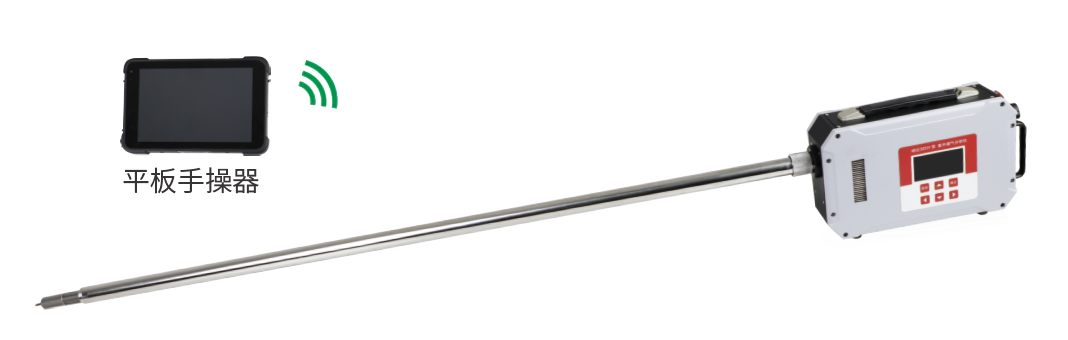  执行标准 HJ 1045-2019固定污染源烟气（二氧化硫和氮氧化物）便携式紫外吸收法测量仪器技术要求及检测方法GB/T 37186-2018 气体分析 二氧化硫和氮氧化物的测定 紫外差分吸收光谱分析法HJ/T 397-2007  固定源废气监测技术规范JJG 968-2002  烟气分析仪检定规程DB37/T 2641-2015  便携式紫外吸收法多气体测量系统技术要求及检测方法DB37/T 2704-2015  固定污染源废气氮氧化物的测定紫外吸收法DB37/T 2705-2015  固定污染源废气二氧化硫的测定紫外吸收 主要特点 测量系统采用差分吸收光谱技术，抗干扰能力强，不受水分和粉尘影响，有效避免气体间的交叉干扰内置加酸装置和帕尔贴制冷高效除水装置，保证检测结果准确采用脉冲氙灯冷光源，预热时间短，使用寿命长，光谱范围宽，覆盖NO2最佳吸收波段长光程设计，检出下限低，量程范围宽，用户可根据需要定制量程SO2分析双量程设计，根据浓度值自动切换量程具备气密性自动检测、自动/手动校零、采样结束后自动清洗气路等功能烟气测量方式自动、手动可选择，自动模式下可设置单次测量时间和测量次数，方便与在线仪器的比对满足HJ 1045-2019最新标准要求结构设计采用一体化设计，功能高度集成，无需繁琐的管路连接，真正做到方便用户取样管可拆卸设计，便于携带，用户可另外根据需要选配不同长度的取样管操控系统双操控系统设计：支持手操器遥控和主机按键触控两种操控模式，满足用户的多样化选择支持中、英文输入，方便用户输入采样地点等信息，实现良好人机交互各烟气成分浓度曲线实时显示，显示比例最大放大32倍，提高低浓度测量时曲线显示的分辨率配置高速低噪声微型热敏打印机，轻松掌握实时数据配备丰富人机接口，支持鼠标、U盘、键盘、触摸板、打印机等设备预留物联网模块接口，可拓展物联网功能，实现数据实时上传、手机实时查看测量结果等功能动力系统精密芯泵，耐腐蚀，连续运转免维护，适应各种工况，具有过载保护功能其他交、直流双供电工作模式，保证在无交流电的场所也能正常工作与崂应3060-A 型一体式烟气流速监测仪搭配使用，工况测量数据一键获取具有仪器故障、密闭性自动检测与报警功能，方便用户维护及使用 标准配置 主机平板手操器电源适配器崂应3060-A 型一体式烟气流速监测仪适用于测定固定污染排放管道内的烟气流速、流量、动压、静压以及温度等参数。热敏打印机 可选配置 崂应9011Q型 智能交直流移动电源交直流供电，在额定功率下可同时AC220V、DC24V、DC12V输出崂应9011J型 智能交直流移动电源交直流供电，在额定功率下可同时使用两路AC220V和一路DC24V输出＊说明：以上内容完全符合国家相关标准的要求，因产品升级或有图片与实机不符，请以实机为准, 本内容仅供参考。如果您的需求与其有所偏离，请致电服务热线：400-676-5892   或详细咨询区域销售代表，谢谢！